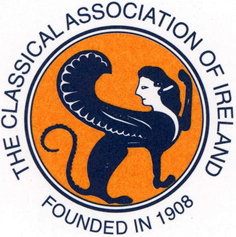 Classical Association of IrelandCumann Clasaiceach na hÉireannANNUAL SUMMER SCHOOL15th – 17th August 2014The Queen’s University of BelfastVoyages and Journeys in the Ancient WorldKeynote Speaker:Professor Richard Talbert (University of North Carolina)Travelling the Roman World: 1. With Portable Sundials Friday 15th August, 6.45 p.m. The Canada Room, Lanyon Building Queen’s University BelfastSaturday Lectures: the Philosopher’s Journey, the Peutinger Map, Ancient Voyages to India, Romans and the Riverine, and Bidding Farewell to Life.Full Summer School programmeFriday 15th AugustThe Canada Room, Lanyon Building Queen’s University Belfast6.00 -6.45 registration7.00 – 8.00 p.m:Professor Richard Talbert(University of North Carolina at Chapel Hill):Travelling the Roman World: 1. With Portable Sundials [illustrated]Saturday 16th August10.15 – 11.15 a.m:Professor Richard TalbertTravelling the Roman World: 2. With the Peutinger Map [illustrated]11.15 – 11.30 a.m: tea/coffee11.45 – 12.45 p.m:Professor Andrew Smith (University College Dublin):‘The Steep and Rugged Ascent’: The Philosopher’s Journey (Plato Republic 515e6-7)12.45 – 2.00 p.m: lunch2.00 – 2.30 p.m:Presenting postgraduate research:Mr Oliver O’Sullivan (PhD student, National University of Ireland, Maynooth):‘In my end is my beginning’: Ancestry, Death and Complex Characterization in Suetonius’ Lives of the Caesars2.45 – 3.45 p.m:Raoul McLaughlin(Queen’s University Belfast):‘Greek and Roman Voyages into the Indian Ocean’: [illustrated]4.00 – 5.00 p.m:Professor Brian Campbell(Queen’s University Belfast):‘Watery perspectives; a Roman view of rivers’6.30 – 11.00 p.m:Reception and dinner, the Great Hall, Lanyon Building, Queen’s University BelfastSunday 17th AugustSummer School Tour10.30 a.m – 5.00 p.m:Monastic County Down with Dr Thérèse CullenDr Thérèse Cullen will lead a tour of some of the main, and some of the less well known Patrician sites to be found along the shores of Strangford Lough and among the drumlins of County Down. Lunch will be provided in the beautifully restored Ballyduggan Mill, one of Ulster’s few remaining 18th-century flour mills.Registration FormPlease return by Friday 25th July 2014Name:	……………………………………….Address:………………………………………………………………………………………………………………………………………………………………        Phone:……………………………………..Email:……………………………………...Registration Fee: £50 (students £25)includes Reception and Tea & Coffee break.To assist with numbers, please indicate your intentions:I propose to attend:Full 3 Day EventSaturday Only £25 (students £13)Dinner Saturday Evening £30 (students £15)Sunday Tour of Monastic Co. Down £25 (students £13)Please indicate if you have any special dietary requirements when booking.Cheques in payment for Registration, dinner and the Sunday tour should be made payable to: The Queen’s University of Belfastand sent to:Ms Fiona BoydSchool of History and AnthropologyQueen’s University BelfastBelfast BT7 1NNFor any further enquiries, please contact: john.curran@qub.ac.ukOn-line booking will be available from 15th June at http://www.qub.ac.uk/schools/SchoolofHistoryandAnthropology/For further information visit:www.classical association.ieor contact:        john.curran@qub.ac.uk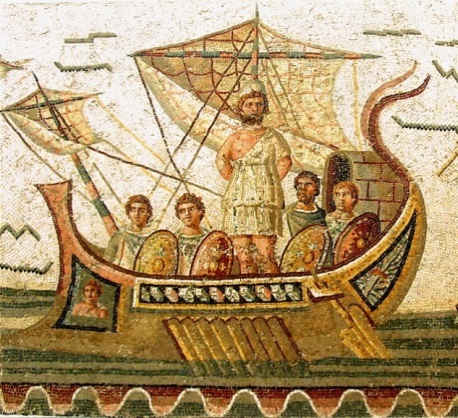 